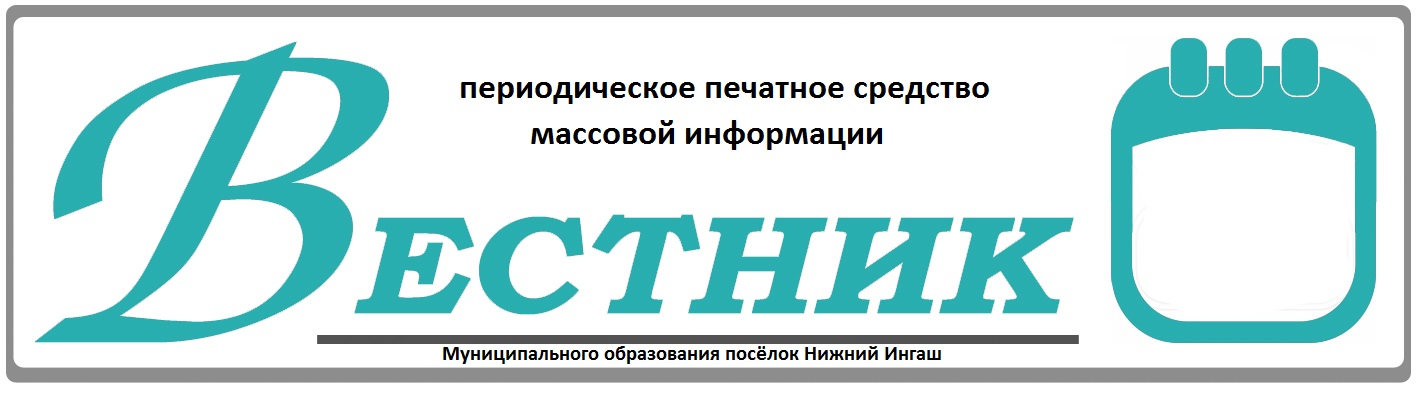 Официально________________________________                                                                     СОДЕРЖАНИЕ: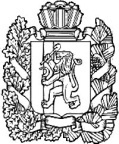 АДМИНИСТРАЦИЯ ПОСЕЛКАНИЖНИЙ ИНГАШНИЖНЕИНГАШСКОГО РАЙОНАКРАСНОЯРСКОГО КРАЯ     ПОСТАНОВЛЕНИЕ16 июня 2023 года                       пгт. Нижний Ингаш                                        №  150«О местах, разрешенных для выгула домашних животных на территории муниципального образования поселок Нижний Ингаш Нижнеингашского района Красноярского края»В соответствии со ст. 13  Федерального закона от 27.12.2018 № 498-ФЗ «Об ответственном обращении с животными и о внесении изменений в отдельные законодательные акты Российской Федерации», руководствуясь  Уставом муниципального образования поселок Нижний Ингаш Нижнеингашского района Красноярского края, ПОСТАНОВЛЯЮОпределить места, разрешенные для выгула домашних животных на территории муниципального образования поселок Нижний Ингаш Нижнеингашского района Красноярского края, согласно приложению к настоящему постановлению. Постановлением администрации поселка Нижний Ингаш Нижнеингашского района Красноярского края от 20.02.2023 года № 46 в связи с отведением участка для выгула домашних животных на территории муниципального образования поселок Нижний Ингаш Нижнеингашского района Красноярского края, согласно п.2.6.11 Правил благоустройства территории поселка Нижний Ингаш Нижнеингашского района Красноярского края, утвержденных Решением Нижнеингашского поселкового Совета депутатов Нижнеингашского района Красноярского края 19.12.2019 года № 43-237, утверждена схема расположения земельного участка на кадастровом плане территории, образуемого из земель, находящихся в государственной или муниципальной собственности, площадью 1051 кв.м., с адресом: Российская Федерация, Красноярский край, Нижнеингашский район, пгт. Нижний Ингаш, ул. Набережная, 76В. Земельному участку присвоен кадастровый номер 24:28:0000000:5667.Постановление вступает в силу после его официального опубликования в периодическом печатном средстве массовой информации «Вестник»  муниципального образования поселок Нижний Ингаш Нижнеингашского района Красноярского края» и разместить на официальном сайте администрации посёлка Нижний Ингаш:  http://nizhny-ingash.ruКонтроль за исполнением настоящего постановления возложить на заместителя главы поселка Нижний Ингаш Нижнеингашского района Красноярского края по социальным вопросам.Глава   поселка Нижний Ингаш                                                                            Б.И. Гузей      Приложение к постановлению                                                                            администрации МО поселок  Нижний Ингаш от 16.06.2023 № 150ПЕРЕЧЕНЬМЕСТ, РАЗРЕШЕННЫХ ДЛЯ ВЫГУЛА ДОМАШНИХ ЖИВОТНЫХНА ТЕРРИТОРИИ МУНИЦИПАЛЬНОГО ОБРАЗОВАНИЯ ПОСЕЛОК НИЖНИЙ ИНГАШ НИЖНЕИНГАШСКОГО РАЙОНА КРАСНОЯРСКОГО КРАЯМеста для выгула домашних животных (площадки для выгула собак) организуются в соответствии с требованиями законодательства Российской Федерации в области санитарно-эпидемиологического благополучия населения, строительных норм и правил, Правил благоустройства территории поселка Нижний Ингаш Нижнеингашского района Красноярского края, утвержденных Решением Нижнеингашского поселкового Совета депутатов Нижнеингашского района Красноярского края 19.12.2019 года № 43-237К местам, разрешенным для выгула домашних животных  на территории муниципального образования поселок Нижний Ингаш Нижнеингашского района Красноярского края относятся:1. Территория (часть территории) земельного участка, на котором расположен многоквартирный жилой дом, входящего в состав общего имущества собственников помещений в таком доме, определенная для выгула домашних животных на общем собрании собственников помещений в многоквартирном доме в соответствии с требованиями Жилищного кодекса Российской Федерации;2. Огороженная территория (часть территории) земельного участка, находящегося на праве собственности или на ином виде права у физических или юридических лиц, исключающая возможность преодоления ограждения домашними животными.3. Площадка для выгула собак, которая размещается:-   на расстоянии от окон жилых и общественных зданий, границ территории образовательных, медицинских организаций, детских, спортивных площадок, площадок отдыха не менее 40 метров;- на расстоянии от объекта культурного наследия, определяемом в соответствии с Федеральным законом от 25.06.2002 № 73-ФЗ «Об объектах культурного наследия (памятниках истории и культуры) народов Российской Федерации», с учетом определяемых зон охраны такого объекта и устанавливаемых границ защитной зоны такого объекта.4. Пустыри, овраги.5.  Территории общего пользования, за исключением парков, скверов, учреждений здравоохранения, детских дошкольных и образовательных учреждений и прилегающих к ним площадок, спортивных сооружений, детских площадок, пляжей, рынков. 6.  Территория (часть территории) многофункционального парка (при наличии) в случае включения в состав такого парка площадок для выгула собак.АДМИНИСТРАЦИЯ ПОСЕЛКАНИЖНИЙ ИНГАШНИЖНЕИНГАШСКОГО РАЙОНАКРАСНОЯРСКОГО КРАЯПОСТАНОВЛЕНИЕ16 июня 2023 года                        пгт. Нижний Ингаш                                      №  151«Об утверждении Порядка проведения инвентаризации мест захоронений на кладбищах, расположенных на территории муниципального образования  поселок Нижний Ингаш Нижнеингашского района Красноярского края»В соответствии Федеральным законом от 12 января 1996 г. № 8-ФЗ «О погребении и похоронном деле»,  Распоряжением Правительства Российской Федерации от 02 сентября 2021 г. № 2424-р «Об утверждении Национального плана («дорожной карты») развития конкуренции в Российской Федерации на 2021 - 2025 годы», руководствуясь  Уставом муниципального образования поселок Нижний Ингаш Нижнеингашского района Красноярского края, ПОСТАНОВЛЯЮ:1. Утвердить прилагаемый Порядок проведения инвентаризации мест захоронений на кладбищах, расположенных на территории муниципального образования  поселок Нижний Ингаш Нижнеингашского района Красноярского края.2. Настоящее постановление вступает в силу после его официального опубликования в периодическом печатном средстве массовой информации «Вестник»  муниципального образования поселок Нижний Ингаш Нижнеингашского района Красноярского края» и разместить на официальном сайте администрации посёлка Нижний Ингаш:  http://nizhny-ingash.ru3. Контроль за исполнением настоящего постановления возложить на заместителя главы поселка Нижний Ингаш Нижнеингашского района Красноярского края по социальным вопросам.Глава   поселка Нижний Ингаш                                                                                  Б.И. ГузейУТВЕРЖДЕНпостановлением Администрации поселкаНижний Ингаш  от 16.06.2023 № 151ПОРЯДОКпроведения инвентаризации мест захоронений на кладбищах, расположенных на территории муниципального образования  поселок Нижний Ингаш Нижнеингашского района Красноярского краяОбщие положения1.1. Настоящий Порядок устанавливает порядок проведения инвентаризации мест захоронений на кладбищах, расположенных на территории муниципального образования поселок Нижний Ингаш Нижнеингашского района Красноярского края (далее – Порядок).1.2. Для целей настоящего Порядка под инвентаризацией мест захоронений на кладбищах понимается система обследования состояния мест захоронений и их учета, формирование и ведение архива (базы данных) о местах захоронений, лицах, захороненных на них, и лицах, ответственных за места захоронения (далее – инвентаризация мест захоронений на кладбищах).Понятия, используемые в настоящем Порядке, применяются в значениях, установленных Федеральным законом от 12 января 1996 г. № 8-ФЗ «О погребении и похоронном деле».1.3. Основными задачами инвентаризации мест захоронений на кладбищах являются:- сбор информации о местах захоронений и об установленных на них памятниках, оградах (далее - надмогильные сооружения (надгробия) на кладбищах;- выявление бесхозяйных (неучтенных) мест захоронений и принятие мер по их регистрации;- систематизация данных о различных местах захоронений;- формирований электронной базы мест захоронений;- планирование территории кладбища;- анализ соответствия фактических границ с кадастровыми;- повышение доступности информации о местах захоронений.1.4. Инвентаризация мест захоронений на кладбищах проводится не реже одного раза в три года.1.5. Объектами инвентаризации являются все места захоронений, произведенные на кладбищах, расположенных на территории муниципального образования  поселок Нижний Ингаш Нижнеингашского района Красноярского края.1.6. Организация проведения инвентаризации мест захоронений на кладбищах осуществляется уполномоченным органом.II. Порядок принятия решений о проведении инвентаризации местзахоронений2.1. Решение о проведении инвентаризации мест захоронений на кладбищах муниципального образования  поселок Нижний Ингаш Нижнеингашского района Красноярского края  принимается Администрацией поселка Нижний Ингаш Нижнеингашского района Красноярского края (далее - Администрация) путем принятия муниципального правового акта не позднее чем за один месяц до предполагаемой даты проведения работ по инвентаризации.2.2. Решение о проведении инвентаризации мест захоронений принимается в связи с истечением срока, предусмотренного пунктом 1.4 настоящего Порядка, с момента последней инвентаризации, а также в случае, когда это необходимо для первоначальной планировки территории кладбища или принятия решения об изменении планировки, связанной с изменением границ кладбища.2.3. Проведение инвентаризации мест захоронений на вновь образуемых кладбищах проводится по истечении одного года, но не позднее трех лет с момента образования кладбища и утверждения его планировки.2.4. Ответственность за своевременность подготовки проекта муниципального правового акта о проведении инвентаризации мест захоронений возлагается на должностных лиц Администрации.2.5. Муниципальный правовой акт о проведении инвентаризации мест захоронений должен содержать:- цель проведения инвентаризации и причину ее проведения;- наименование и место расположения кладбища, на территории которого будет проводиться инвентаризация мест захоронения;- дата начала и окончания работ по инвентаризации мест захоронения;- состав комиссии по инвентаризации мест захоронений, а также лицо, ответственное за обработку и систематизацию данных, полученных в результате проведения работ по инвентаризации.III. Общие правила проведения инвентаризации мест захоронений3.1. Инвентаризация мест захоронений на кладбищах проводится инвентаризационной комиссией в формате выездной проверки непосредственно на кладбище.3.2. Администрацией создается инвентаризационная комиссия по проведению инвентаризации мест захоронений на кладбищах (далее - инвентаризационная комиссия), состав которой утверждается постановлением Администрации.В состав инвентаризационной комиссии включаются:- председатель комиссии;- заместитель председателя комиссии;- члены комиссии;- представители специализированной службы по вопросам похоронного дела.Инвентаризация мест захоронений производится при обязательном участии должностного лица Администрации, ответственного за регистрацию мест захоронений.3.3. До начала проведения инвентаризации мест захоронений на соответствующем кладбище инвентаризационной комиссии надлежит: - проверить наличие книг регистрации захоронений (захоронений урн с прахом), содержащих записи о захоронениях на соответствующем кладбище, правильность их заполнения;- получить сведения о последних зарегистрированных на дату начала проведения инвентаризации захоронениях на соответствующем кладбище.3.3.1. Отсутствие книг регистрации мест захоронений вследствие их утраты либо неведения по каким-либо причинам не может служить основанием для не проведения инвентаризации мест захоронений на соответствующем кладбище.3.3.2. В случае отсутствия книг регистрации мест захоронений (книги утеряны, сгорели и т.п.) по кладбищу формируются новые книги регистрации мест захоронений, в которых производится запись о местах захоронений, произведенных на соответствующем кладбище.3.3.3. При проведении инвентаризации инвентаризационной комиссией заполняется инвентаризационная опись по форме, в соответствии с приложением  1 к настоящему Порядку.3.3.4. В рамках инвентаризации мест захоронений проводится обследование кладбищ, которое включает в себя определение: - данных захороненного (фамилия, имя, отчество), - даты рождения - даты смерти; - вида места захоронения (одиночное, родственное, семейное (родовое), воинское, почетное); - наличия и состояния надмогильного сооружения (надгробия); - нумерации места захоронения.3.3.5. Инвентаризация мест захоронений производится на кладбище путем сверки данных об умершем, указанных на надмогильном сооружении (надгробии) либо регистрационном знаке места захоронения (фамилии, имени, отчества (при наличии) умершего, даты его рождения и смерти, регистрационный номер) с данными книг регистрации мест захоронений по соответствующему кладбищу.3.3.6. В ходе проведения инвентаризации мест захоронений проверяется достоверность, полнота и точность внесения данных о произведенных захоронениях в книге регистрации мест захоронений.3.3.7. Информация об умершем на надмогильном сооружении (надгробии) либо регистрационном знаке места захоронения должна совпадать с данными об умершем, указанными на надмогильном сооружении (надгробии) или ином ритуальном знаке, если таковые установлены на захоронении, а также с данными об умершем, содержащимися в книгах регистрации мест захоронений.3.3.8. Инвентаризационная комиссия обеспечивает полноту и точность внесения в инвентаризационные описи мест захоронений данных о местах захоронений, правильность и своевременность оформления материалов инвентаризации.3.3.9. В инвентаризационных описях мест захоронений не допускается оставлять незаполненные строки, на последних страницах незаполненные строки прочеркиваются. Если инвентаризационная опись мест захоронений составляется на нескольких страницах, то они должны быть пронумерованы и скреплены таким образом, чтобы исключить возможность замены страниц.3.3.10. Не допускается вносить в инвентаризационные описи мест захоронений данные о захоронениях без проверки их фактического наличия и сверки с данными на надгробном сооружении (надгробии) или ином ритуальном знаке, если таковые установлены на месте захоронения или на регистрационном знаке места захоронения (при его наличии).3.3.11. При выявлении мест захоронений, по которым указаны неправильные данные в книгах регистрации захоронений инвентаризационная комиссия включает в инвентаризационную опись мест захоронений данные, установленные в ходе проведения инвентаризации захоронений.3.3.12. В случае если в книгах регистрации мест захоронений и на месте захоронения отсутствует какая-либо информация об умершем, позволяющая идентифицировать захоронение, то такое захоронение признается неучтенным (бесхозяйным).3.3.13. В книгах регистрации мест захоронений производится регистрация всех мест захоронений, неучтенных по каким-либо причинам ранее в книгах регистрации захоронений, в том числе неблагоустроенные (бесхозяйные) захоронения. При этом делается отметка «запись внесена по результатам проведения инвентаризации», указываются номер и дата правового акта о проведении инвентаризации мест захоронений на соответствующем кладбище, ставится подпись председателя инвентаризационной комиссии или его заместителя.IV. Порядок оформления результатов инвентаризации4.1. При проведении инвентаризации мест захоронений на кладбищах инвентаризационной комиссией результаты инвентаризации заполняются по формам, в соответствии с приложениями 1, 2, 3 к настоящему Порядку.4.2. По результатам проведения инвентаризации мест захоронений создается электронный документ, в который вносятся сведения из книг регистрации мест захоронений, а также сведения, полученные по итогам проведенных обследований кладбищ, для последующей их передачи в единый электронный документ о местах захоронений на кладбищах, расположенных на территории муниципального образования  поселок Нижний Ингаш Нижнеингашского района Красноярского края.4.3. Формирование единого электронного документа о местах захоронений на кладбищах, расположенных на территории муниципального образования  поселок Нижний Ингаш Нижнеингашского района Красноярского края.4.4. Перечень и структура полей для заполнения в едином электронном документе указаны в приложении 4 к настоящему Порядку.4.5. Результаты проведения инвентаризации захоронений отражаются в акте (приложение 3 к Порядку).V. Использование полученной информации5.1. Полученные в результате проведения работ по инвентаризации мест захоронений информация и материалы обрабатываются и систематизируются ответственным лицом Администрации в сфере погребения и похоронного дела, который не позднее трех месяцев с момента приемки результатов работ подготавливает аналитическую информацию, содержащую сведения: - соответствие или несоответствие данных о зарегистрированных надгробных сооружениях, зарегистрированных местах захоронений и их видах фактической ситуации с указанием соответствующих фактов;- информация о неблагоустроенных (брошенных) захоронениях;- предложения по планированию территории кладбищ;- предложения по созданию на территории кладбищ зон захоронений определенных видов;- предложения по закрытию и созданию новых кладбищ;- предложения по привлечению лиц, ответственных за нарушение законодательства о погребении и похоронном деле к ответственности.5.2. Указанная в пункте 5.1 настоящего Порядка аналитическая информация утверждается распоряжением Администрации поселка Нижний Ингаш Нижнеингашского района Красноярского края и подлежит опубликованию в соответствии с установленным Порядком.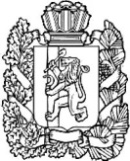 АДМИНИСТРАЦИЯ ПОСЕЛКА НИЖНИЙ ИНГАШНИЖНЕИНГАШСКОГО РАЙОНА КРАСНОЯРСКОГО КРАЯПОСТАНОВЛЕНИЕ19 июня 2023                           пгт. Нижний Ингаш                               № 152О назначении публичных слушаний по проекту актуализации Схемы  теплоснабжения п. Нижний Ингаш Нижнеингашского района Красноярского края на период с 2015 по 2030 годы, и по проекту актуализации Схемы водоснабжения и водоотведения п. Нижний Ингаш Нижнеингашского района Красноярского края,   на 2024 год   Во исполнение требований Федерального закона от 27.07.2010 года № 190-ФЗ «О теплоснабжении», Постановления Правительства Российской Федерации от 22.02.2012 года № 154 «О требованиях к схемам теплоснабжения, порядку  их разработки и утверждения»,  Федерального закона от 07.12.2011 года № 416-ФЗ «О водоснабжении и водоотведении», пункта 8 Правил разработки и утверждения схем водоснабжении и водоотведения, утвержденных постановлением Правительства Российской Федерации от 05.09.2013 года № 782 «О схемах водоснабжения и водоотведения»,  ст. 28 Федерального закона от 06.10.2003 года № 131-ФЗ «Об общих принципах организации местного самоуправления в Российской Федерации», решения Нижнеингашского поселкового Совета депутатов от 25.04.2018 №29-140 «Об утверждении Положения об организации и проведении публичных слушаний в посёлке Нижний Ингаш», в целях улучшения качества услуг теплоснабжения, водоснабжения и водоотведения на территории посёлка Нижний Ингаш Нижнеингашского района Красноярского края, руководствуясь  Уставом посёлка Нижний Ингаш Нижнеингашского района Красноярского края, ПОСТАНОВЛЯЮ:Назначить публичные слушания по проекту актуализации Схемы  теплоснабжения п. Нижний Ингаш Нижнеингашского района Красноярского края на период с 2015 по 2030 годы, и по проекту актуализации Схемы водоснабжения и водоотведения п. Нижний Ингаш Нижнеингашского района Красноярского края,  на 2024  год. Провести публичные слушания с участием представителей теплоснабжающих и водоснабжающих организаций: ООО «Сфера и К», ООО «Теплоэнергетик», ООО «Удача плюс», МУП Нижнеингашского района «Альянс», представителей трудовых коллективов, членов общественных объединений, жителей муниципального образования посёлок Нижний Ингаш Нижнеингашского района Красноярского края, в том числе являющихся потребителями коммунальных услуг централизованного теплоснабжения, водоснабжения и водоотведения, на территории посёлка Нижний Ингаш Нижнеингашского района Красноярского края, 28 июня 2023 года в 10 часов 00 минут в МБУ «Многопрофильный молодежный центр  «Галактика», расположенном по адресу: Красноярский край, Нижнеингашский район, пос. Нижний Ингаш, ул. Ленина, 162. Создать комиссию по проведению публичных слушаний по проекту актуализации Схемы  теплоснабжения п. Нижний Ингаш Нижнеингашского района Красноярского края на период с 2015 по 2030 годы, и по проекту актуализации Схемы водоснабжения и водоотведения п. Нижний Ингаш Нижнеингашского района Красноярского края, на 2024 год, в составе  согласно приложению.Определить администрацию посёлка Нижний Ингаш уполномоченным органом по проведению публичных слушаний по проекту актуализации Схемы  теплоснабжения п. Нижний Ингаш Нижнеингашского района Красноярского края на период с 2015 по 2030 годы, и по проекту актуализации Схемы водоснабжения и водоотведения п. Нижний Ингаш Нижнеингашского района Красноярского края,  на 2024 год. По результатам публичных слушаний все замечания и предложения, представленные в установленный срок, внести в протокол публичных слушаний.Уполномоченному органу по проведению публичных слушаний по проекту актуализации Схемы  теплоснабжения п. Нижний Ингаш Нижнеингашского района Красноярского края на период с 2015 по 2030 годы, и по проекту актуализации Схемы водоснабжения и водоотведения п. Нижний Ингаш Нижнеингашского района Красноярского края, на 2024 год:-  подготовить уведомление о дате, времени, месте проведения публичных слушаний по проекту актуализации Схемы  теплоснабжения п. Нижний Ингаш Нижнеингашского района Красноярского края на период с 2015 по 2030 годы, и по проекту актуализации Схемы водоснабжения и водоотведения п. Нижний Ингаш Нижнеингашского района Красноярского края, на 2024 год;                    - при обращении заинтересованных жителей поселения разъяснять порядок проведения публичных слушаний по проекту актуализации Схемы  теплоснабжения п. Нижний Ингаш Нижнеингашского района Красноярского края на период с 2015 по 2030 годы, и по проекту актуализации Схемы водоснабжения и водоотведения п. Нижний Ингаш Нижнеингашского района Красноярского края;                       -  направить протокол публичных слушаний по проекту актуализации Схемы  теплоснабжения п. Нижний Ингаш Нижнеингашского района Красноярского края на период с 2015 по 2030 годы, и по проекту актуализации Схемы водоснабжения и водоотведения п. Нижний Ингаш Нижнеингашского района Красноярского края Главе посёлка Нижний Ингаш, в течение трех рабочих дней с даты проведения публичных слушаний.7.  Администрации посёлка Нижний Ингаш:           -  обеспечить подготовку проведения публичных слушаний по проекту актуализации Схемы  теплоснабжения п. Нижний Ингаш Нижнеингашского района Красноярского края на период с 2015 по 2030 годы, и по проекту актуализации Схемы водоснабжения и водоотведения п. Нижний Ингаш Нижнеингашского района Красноярского края, на 2024 год;- опубликовать в периодическом печатном средстве массовой информации «Вестник муниципального образования посёлок Нижний Ингаш»:  а)  настоящее Постановление,   б) уведомление о проведении публичных слушаний в срок не менее, чем за 7 календарных дней до дня их начала. Указанное уведомление должно содержать  информацию о дате, времени и месте проведения собрания участников публичных слушаний по проекту актуализации Схемы  теплоснабжения п. Нижний Ингаш Нижнеингашского района Красноярского края на период с 2015 по 2030 годы, и по проекту актуализации Схемы водоснабжения и водоотведения п. Нижний Ингаш Нижнеингашского района Красноярского края, на 2024 год,    в) замечания и предложения, поступившие по проектам актуализации Схем теплоснабжения, водоснабжения и водоотведения п. Нижний Ингаш Нижнеингашского района Красноярского края, на 2024 год, не позднее 3 календарных дней со дня окончания срока сбора указанных замечаний и предложений (период  сбора замечаний и предложений установлен с 30 мая 2023 года по 20 июня 2023 года, место сбора замечаний и предложений: Администрация посёлка Нижний Ингаш, расположенная по адресу: Красноярский край, Нижнеингашский район, пгт. Нижний Ингаш, ул. Ленина, 160, 3-ий этаж, Главой посёлка Нижний Ингаш  Гузей Б.И., в приёмной Главы посёлка Нижний Ингаш - Гайдук Л.И. либо лицом, ее замещающим, а также путем направления замечаний и предложений  на электронную почту Администрации посёлка Нижний Ингаш),     г) протокол (итоговый документ) публичных слушаний в течение 3 рабочих дней  со дня проведения собрания участников публичных слушаний.-  разместить  на официальном сайте администрации посёлка Нижний Ингаш:    проект актуализации Схемы  теплоснабжения п. Нижний Ингаш Нижнеингашского района Красноярского края на период с 2015 по 2030 годы, и проект актуализации Схемы водоснабжения и водоотведения п. Нижний Ингаш Нижнеингашского района Красноярского края, на 2024 год (размещены 29 мая 2023 года); уведомление о проведении публичных слушаний в срок не менее, чем за 7 календарных дней до дня их начала с указанием информации о дате, времени и месте проведения собрания участников публичных слушаний по проекту актуализации Схемы  теплоснабжения п. Нижний Ингаш Нижнеингашского района Красноярского края на период с 2015 по 2030 годы, и по проекту актуализации Схемы водоснабжения и водоотведения п. Нижний Ингаш Нижнеингашского района Красноярского края, на 2024 год; настоящее Постановление в течение пяти рабочих дней с даты внесения указанного проекта на рассмотрение; протокол (итоговый документ) публичных слушаний в течение 3 рабочих дней  со дня проведения собрания участников публичных слушаний.          8.  Опубликовать  Постановление в периодическом печатном средстве массовой информации «Вестник муниципального образования поселок Нижний Ингаш» и на официальном сайте администрации посёлка Нижний Ингаш. 9. Постановление  вступает в силу  со дня его официального опубликования.10.  Контроль за исполнением настоящего Постановления оставляю за собой.Глава посёлка Нижний Ингаш                                                                      Б.И. Гузей   Приложение            к постановлению             от  19.06.2023г № 152СОСТАВкомиссии по проведению публичных слушанийпо проекту актуализации Схемы  теплоснабжения п. Нижний Ингаш Нижнеингашского района Красноярского края на период с 2015 по 2030 годы, и актуализации Схемы водоснабжения и водоотведения п. Нижний Ингаш Нижнеингашского района Красноярского края, на 2024 годУважаемые представители трудовых коллективов, члены общественных объединений, ООО «Удача плюс», ООО «Сфера и К», ООО «Теплоэнергетик», МУП «Альянс», жители муниципального образования поселок Нижний Ингаш, в том числе потребители коммунальных услуг центрального теплоснабжения, водоснабжения и водоотведения!Публичные слушания по проекту актуализации Схемы  теплоснабжения п. Нижний Ингаш Нижнеингашского района Красноярского края на период с 2015 по 2030 годы (актуализация на 2024 год), а также по проекту актуализации Схемы водоснабжения и водоотведения п. Нижний Ингаш Нижнеингашского района Красноярского края  (актуализация на 2024 год) состоятся 28 июня 2023 года  в 10 часов 00 минут в МБУ «Многопрофильный молодежный центр  «Галактика», расположенном по адресу: Красноярский край, Нижнеингашский район, пос. Нижний Ингаш, ул. Ленина, 162.Организатор публичных слушаний: Администрация посёлка Нижний Ингаш Нижнеингашского района Красноярского края. Регистрация участников публичных слушаний – 28 июня 2023  года с 09 часов 00 минут до 09 часов 55 минут в актовом зале МБУ «Многопрофильный молодежный центр  «Галактика», расположенном по адресу: Красноярский край, Нижнеингашский район, пос. Нижний Ингаш, ул. Ленина, 162.Приглашаем представителей трудовых коллективов, членов общественных объединений, ООО «Удача плюс», ООО «Сфера и К», ООО «Теплоэнергетик», МУП «Альянс»,  жителей муниципального образования посёлок Нижний Ингаш, в том числе потребителей коммунальных услуг центрального теплоснабжения, водоснабжения и водоотведения,  принять участие в публичных слушаниях. 	Вся интересующая Вас информация о теплоснабжении, водоснабжении и водоотведении размещена на официальном сайте Администрации посёлка Нижний Ингаш nizhny-ingash.ru в разделах: «Главная», «Теплоснабжение», «Водоснабжение». С уважением!Администрация поселка Нижний Ингаш Учредители:Нижнеингашский поселковый Совет депутатовАдминистрация поселка Нижний ИнгашНижнеингашского районаКрасноярского края663850 Красноярский край,Нижнеингашский район, пгт. Нижний Ингаш, ул. Ленина, 160                                                                   Ответственный                                 за выпуск:            Выходит                                     Смыкова С.В.             1 раз в месяц           Распространение                         Телефон:               Бесплатно                                8 (39171) 22-4-18                   Тираж                                   8 (39171) 22-1-19           30 экземпляров                           Факс:                                                                                                                               8 (39171) 21-3-10    1Постановление от 16.06.2023 года № 150 «О местах, разрешенных для выгула домашних животных на территории муниципального образования поселок Нижний Ингаш Нижнеингашского района Красноярского края»стр. 1-32Постановление от 16.06.2023 года № 151 «Об утверждении Порядка проведения инвентаризации мест захоронений на кладбищах, расположенных на территории муниципального образования  поселок Нижний Ингаш Нижнеингашского района Красноярского края»стр. 4-103Постановление от 19.06.2023 года № 152 «О назначении публичных слушаний по проекту актуализации Схемы  теплоснабжения п. Нижний Ингаш Нижнеингашского района Красноярского края на период с 2015 по 2030 годы, и по проекту актуализации Схемы водоснабжения и водоотведения п. Нижний Ингаш Нижнеингашского района Красноярского края,   на 2024 год»стр. 11-154Объявление о проведении публичных слушаний по проекту актуализации Схемы  теплоснабжения п. Нижний Ингаш Нижнеингашского района Красноярского края на период с 2015 по 2030 годыстр. 16Гузей Б.И.             Смыкова С.В.–  _     Глава посёлка Нижний Ингаш, председатель комиссииЗаместитель Главы посёлка Нижний Ингаш по социальным вопросамКоробченко И.П.  –Главный специалист администрации посёлка Нижний ИнгашШумкова О.Ю.–Председатель постоянной комиссии по бюджету и экономическим вопросам  Нижнеингашского поселкового Совета депутатов (по согласованию)Чупина С.В.    –Председатель Нижнеингашского поселкового Совета депутатов (по согласованию)